РАШЭННЕ 						РЕШЕНИЕ29 декабря 2022 г.  № 57                         аг. Сiгневiчы 							аг. СигневичиОб изменении решенияСигневичского сельскогоСовета депутатов от 30 декабря 2021 года № 47				                 На основании пункта 2 статьи 122 Бюджетного кодекса Республики Беларусь Сигневичский сельский Совет депутатов РЕШИЛ:1. Внести в решение Сигневичского сельского Совета депутатов от 30 декабря 2021 г. № 47 «О сельском бюджете на 2022 год» следующие изменения:1.1. в части первой пункта 1 цифры «252 353,50» заменить цифрами «267 026,50»;1.2. в пункте 2:в подпункте 2.1. цифры «252 353,50» заменить цифрами ««267026,50»;в подпункте 2.2. цифры «252 353,50» заменить цифрами «267026,50»;1.3. приложения 2-5 к решению Сигневичского сельского Совета депутатов от 30 декабря 2021 г. № 47 «О сельском бюджете на 2022 год» изложить в новой редакции (прилагаются).2. Настоящее решение вступает в силу со дня его принятияПредседатель	Е.С.Луцкевич Волонцевич 41961                                                        Приложение 2к решению Сигневичского сельскогоСовета депутатов30.12.2021 № 47(в редакции решения Сигневичского сельскогоСовета депутатов29.12.2022 №57)ДОХОДЫсельского бюджета 		                                                                                        (рублей)Приложение 3к решению Сигневичского сельскогоСовета депутатов30.12.2021 № 47(в редакции решения Сигневичского сельскогоСовета депутатов29.12.2022 №57)РАСХОДЫсельского бюджета по функциональной классификации расходов бюджета по разделам, подразделам и видам                                                                                                              (рублей)Приложение 4к решению Сигневичского сельскогоСовета депутатов30.12.2021 № 47(в редакции решения Сигневичского сельскогоСовета депутатов29.12.2022 №57)РАСПРЕДЕЛЕНИЕбюджетных назначений по распорядителям бюджетных средств в соответствии с ведомственной классификацией расходов сельского бюджета и функциональной классификацией расходов бюджета по разделам, подразделам и видам(рублей) Приложение 5к решению Сигневичского сельскогоСовета депутатов30.12.2021 № 47(в редакции решения Сигневичского сельскогоСовета депутатов29.12.2022 №57) (рублей)   СІГНЕВІЦКІ  СЕЛЬСКІ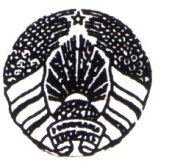         САВЕТ  ДЭПУТАТАЎСИГНЕВИЧСКИЙ  СЕЛЬСКИЙСОВЕТ  ДЕПУТАТОВНаименованиеГруппаГруппаПодгруппаПодгруппаВидВидРазделРазделПодразделСумма12233445567НАЛОГОВЫЕ ДОХОДЫНАЛОГОВЫЕ ДОХОДЫ1100000000236 701,00Налоги на доходы и прибыльНалоги на доходы и прибыль1111000000229 196,00Налоги на доходы, уплачиваемые физическими лицамиНалоги на доходы, уплачиваемые физическими лицами1111110000229 196,00Подоходный налог с физических лицПодоходный налог с физических лиц1111110100229 196,00Налоги на собственностьНалоги на собственность11330000006 783,00Налоги на недвижимое имуществоНалоги на недвижимое имущество11331100003 093,00Земельный налогЗемельный налог11331108003 093,00Налоги на остаточную стоимость имуществаНалоги на остаточную стоимость имущества11332200003 690,00Налог на недвижимостьНалог на недвижимость11332209003 690,00Налоги на товары (работы, услуги)Налоги на товары (работы, услуги)1144000000217,00Сборы за пользование товарами (разрешения на их использование), осуществление деятельностиСборы за пользование товарами (разрешения на их использование), осуществление деятельности1144440000217,00Специальные сборы ,пошлиныСпециальные сборы ,пошлины1144441900217,00Другие налоги, сборы (пошлины) и другие налоговые доходыДругие налоги, сборы (пошлины) и другие налоговые доходы1166000000505,00Другие налоги, сборы (пошлины) и другие налоговые доходыДругие налоги, сборы (пошлины) и другие налоговые доходы1166110000505,00Государственная пошлина Государственная пошлина 1166113000505,00НЕНАЛОГОВЫЕ ДОХОДЫНЕНАЛОГОВЫЕ ДОХОДЫ33000000005 652,50Доходы от использования имущества, находящегося в государственной собственностиДоходы от использования имущества, находящегося в государственной собственности33110000001 633,00Доходы от размещения денежных средств бюджетовДоходы от размещения денежных средств бюджетов33111100001 633,00Проценты за пользование денежными средствами бюджетовПроценты за пользование денежными средствами бюджетов33111138001 633,00Доходы от осуществления приносящей доходы деятельностиДоходы от осуществления приносящей доходы деятельности33220000003 505,00Доходы от сдачи в аренду имущества, находящегося в государственной собственностиДоходы от сдачи в аренду имущества, находящегося в государственной собственности332211000091,00Доходы от сдачи в аренду земельных участковДоходы от сдачи в аренду земельных участков332211400091,00Доходы от осуществления приносящей доходы деятельностии компенсации расходов государства Доходы от осуществления приносящей доходы деятельностии компенсации расходов государства 3322330000714,00Доходы от осуществления приносящей доходы деятельностиДоходы от осуществления приносящей доходы деятельности33223345000,00Компенсации расходов государстваКомпенсации расходов государства3322334600714,00Доходы от имущества конфискованного иным способом обращенного в доход государстваДоходы от имущества конфискованного иным способом обращенного в доход государства33224448002 700,00Прочие неналоговые доходыПрочие неналоговые доходы3344000000514,50Прочие неналоговые доходыПрочие неналоговые доходы3344110000514,50Прочие неналоговые доходыПрочие неналоговые доходы3344115500514,50БЕЗВОЗМЕЗДНЫЕ ПОСТУПЛЕНИЯБЕЗВОЗМЕЗДНЫЕ ПОСТУПЛЕНИЯ440000000024 673,00Безвозмездные поступления от других бюджетов бюджетной системы Республики БеларусьБезвозмездные поступления от других бюджетов бюджетной системы Республики Беларусь443300000024 673,00Текущие безвозмездные поступления от других бюджетов бюджетной системы Республики БеларусьТекущие безвозмездные поступления от других бюджетов бюджетной системы Республики Беларусь4433110000   24 673,00Иные межбюджетные трансферты Иные межбюджетные трансферты 4433116200   24 673,00Иные межбюджетные трансферты из вышестоящего бюджета нижестоящему бюджетуИные межбюджетные трансферты из вышестоящего бюджета нижестоящему бюджету443311620124 673,00ВСЕГО доходовВСЕГО доходов267 026,50НаименованиеРазделПодразделВидСумма12345ОБЩЕГОСУДАРСТВЕННАЯ ДЕЯТЕЛЬНОСТЬ010000191 082,00Государственные органы общего назначения010100120 570,00Органы местного управления и самоуправления010104120 570,00Другая общегосударственная деятельность01100015 512,00Иные общегосударственные вопросы01100315 512,00Межбюджетные трансферты01110055 000,00Трансферты бюджетам других уровней01110155 000,00НАЦИОНАЛЬНАЯ ЭКОНОМИКА040000715,00Другая деятельность в области национальной экономики041000715,00Имущественные отношения, картография и геодезия041002715,00ЖИЛИЩНО-КОММУНАЛЬНЫЕ УСЛУГИ И ЖИЛИЩНОЕ СТРОИТЕЛЬСТВО06000075 229,50Благоустройство населенных пунктов06030075 229,50ВСЕГО расходов267 026,50НаименованиеГлаваРазделПод-разделВидОбъем
финансирования123456СЕЛЬСКИЙ БЮДЖЕТ 000000000267 026,50СИГНЕВИЧСКИЙ СЕЛЬСКИЙ ИСПОЛНИТЕЛЬНЫЙ КОМИТЕТ010000000267 026,50ОБЩЕГОСУДАРСТВЕННАЯ
ДЕЯТЕЛЬНОСТЬ010010000191 082,00Государственные органы
общего назначения010010100120 570,00Органы местного управления и самоуправления010010104120 570,00Другая общегосударственная деятельность01001100015 512,00Иные общегосударственные вопросы01001100315 512,00Межбюджетные трансферты01001110055 000,00Трансферты бюджетам других уровней01001110155 000,00НАЦИОНАЛЬНАЯ ЭКОНОМИКА010040000715,00Другая деятельность в области национальной экономики010041000715,00Имущественные отношения, картография и геодезия010041002715,00ЖИЛИЩНО-КОММУНАЛЬНЫЕ УСЛУГИ И ЖИЛИЩНОЕ СТРОИТЕЛЬСТВО01006000075 229,50Благоустройство населенных
пунктов01006030075 229,50ПЕРЕЧЕНЬгосударственных программ и подпрограмм, финансирование которых предусматривается за счет средств сельского бюджета  Название государственной программы, подпрограммыНормативный правовой акт, которым утверждена государственная программаРаздел функциональной классификации расходов бюджета, распорядитель средствОбъем финансирования в 2022 году1. Государственная программа «Комфортное жилье и благоприятная среда» на 2021-2025 годыПостановление Совета Министров Республики Беларусь от 28 января 2021 г. № 5074 751,00Подпрограмма 2«Благоустройство»74 751,00Жилищно- коммунальные услуги и жилищное строительство74 751,00Сигневичский сельский исполнительный комитет74 751,002. Государственная программа «Земельно-имущественные отношения, геодезическая и картографическая деятельность» на 2021-2025 годыПостановление Совета Министров Республики Беларусь от 29 января 2021 г. № 55715,00Национальная экономика715,00Сигневичский сельский исполнительный комитет715,00ИТОГО75 466,00 